Date of Policy: October 2018
Review Date*: October 2019 
Coordinator (s): Mrs P Knox
Governor: Mrs C Parr

* Policy Review: Annually unless otherwise dictated by the FGB (Full Governing Body) or by changes in legislation.

Key staff involved in the General Data Protection Regulation policyPurpose of the policyThis policy details how Tower College, in relation to exams management and administration, ensures compliance with the regulations as set out by the Data Protection Act (DPA) and General Data Protection Regulation (GDPR).Pupils are given the right to find out what information the centre holds about them, how this is protected, how this can be accessed and how data breaches are dealt with. All exams office staff responsible for collecting and sharing candidates’ data are required to follow strict rules called ‘data protection principles’ ensuring the information is:used fairly and lawfullyused for limited, specifically stated purposesused in a way that is adequate, relevant and not excessiveaccuratekept for no longer than is absolutely necessaryhandled according to people’s data protection rightskept safe and securenot transferred outside the European Economic Area without adequate protectionTo ensure that the centre meets the requirements of the DPA and GDPR, all candidates’ exam information – even that which is not classified as personal or sensitive – is covered under this policy.Exams-related informationThere is a requirement for the exams office(r) to hold exams-related information on candidates taking external examinations. For further details on the type of information held please refer to Section 5 – Candidate information, audit and protection measures.  Candidates’ exams-related data may be shared with the following organisations:Awarding bodiesJoint Council for QualificationsDepartment for Education; Local Authority; Multi Academy Trust; ConsortiumThis data may be shared via one or more of the following methods:hard copyemailsecure extranet sites eAQA; OCR Interchange; Pearson Edexcel Online; WJEC Secure services; Management Information System (MIS) provided by Integris sending/receiving information via electronic data interchange (EDI) using to/from awarding body processing systems.This data may relate to exam entries, access arrangements, the conduct of exams and non-examination assessments, special consideration requests and exam results/post-results/certificate information. Informing candidates of the information heldTower College ensures that candidates are fully aware of the information and data held. All candidates are:informed via electronic communicationgiven access to this policy via centre website or by written request Candidates are made aware of the above at the start of their course of study leading to external examinations.Dealing with data breachesAlthough data is handled in line with DPA/GDPR regulations, a data breach may occur for any of the following reasons:loss or theft of data or equipment on which data is stored inappropriate access controls allowing unauthorised use equipment failure human error unforeseen circumstances such as a fire or flood hacking attack ‘blagging’ offences where information is obtained by deceiving the organisation who holds it If a data protection breach is identified, the following steps will be taken:Containment and recovery The Data Protection Lead or Officer will lead on investigating the breach.  It will be established:who needs to be made aware of the breach and inform them of what they are expected to do to assist in the containment exercise. This may include isolating or closing a compromised section of the network, finding a lost piece of equipment and/or changing the access codeswhether there is anything that can be done to recover any losses and limit the damage the breach can cause. As well as the physical recovery of equipment, this could involve the use of back-up hardware to restore lost or damaged data or ensuring that staff recognise when someone tries to use stolen data to access accounts   which authorities, if relevant, need to be informedAssessment of ongoing risk The following points will be considered in assessing the ongoing risk of the data breach:what type of data is involved?how sensitive is it?if data has been lost or stolen, are there any protections in place such as encryption?  what has happened to the data? If data has been stolen, it could be used for purposes which are harmful to the individuals to whom the data relates; if it has been damaged, this poses a different type and level of risk  regardless of what has happened to the data, what could the data tell a third party about the individual?how many individuals’ personal data are affected by the breach? who are the individuals whose data has been breached?what harm can come to those individuals? are there wider consequences to consider such as a loss of public confidence in an important service we provide?Notification of breach Notification will take place to enable individuals who may have been affected to take steps to protect themselves or to allow the appropriate regulatory bodies to perform their functions, provide advice and deal with complaints.Evaluation and responseOnce a data breach has been resolved, a full investigation of the incident will take place. This will include:reviewing what data is held and where and how it is storedidentifying where risks and weak points in security measures lie (for example, use of portable storage devices or access to public networks)reviewing methods of data sharing and transmissionincreasing staff awareness of data security and filling gaps through training or tailored advicereviewing contingency plans Candidate information, audit and protection measuresFor the purposes of this policy, all candidates’ exam-related information – even that not considered personal or sensitive under the DPA/GDPR – will be handled in line with DPA/GDPR guidelines. The table below details the type of candidate exams-related information held, and how it is managed, stored and protectedProtection measures may include:password protected area on the centre's intranetsecure drive accessible only to selected staffinformation held in secure area updates undertaken each day, inline with the Privacy Policy (this may include updating antivirus software, firewalls, internet browsers etc.)Data retention periodsDetails of retention periods, the actions taken at the end of the retention period and method of disposal are contained in the centre’s (Exams archiving policy) which is available/accessible from The Exams Officer.Access to informationAs per the Privacy Policy Table recording candidate exams-related information heldEXAMINATIONS POLICYGDPR EXAMINATIONS POLICYGDPR EXAMINATIONS POLICYGDPR 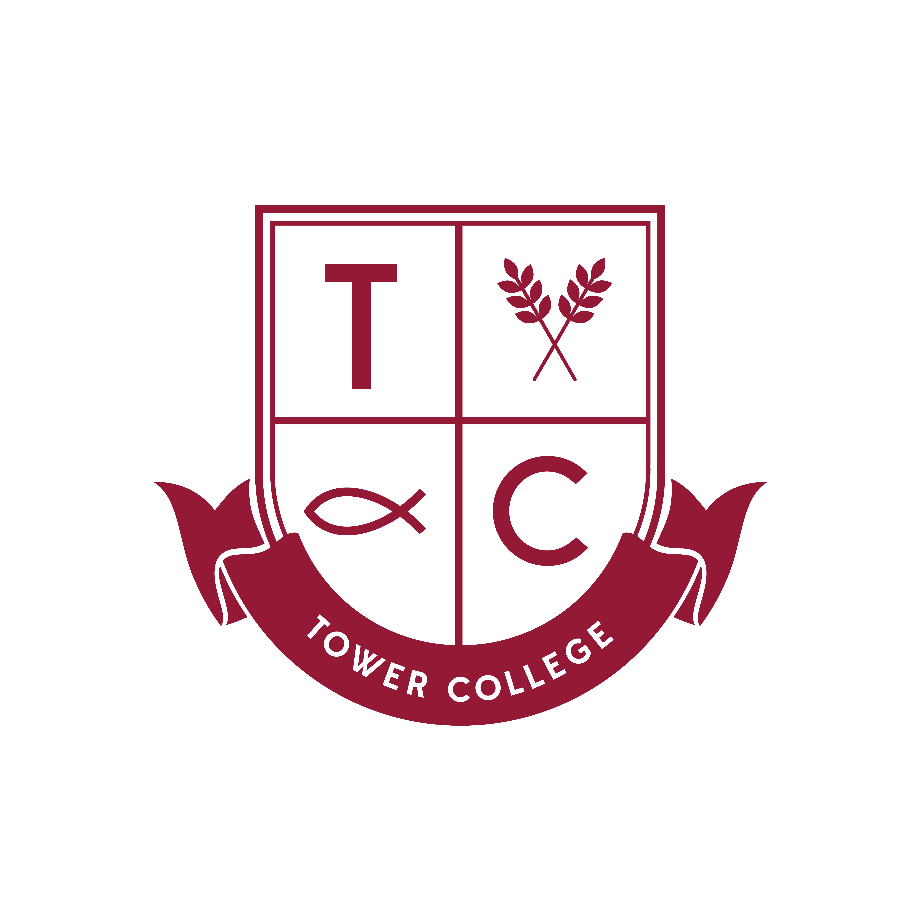 RoleName(s)Head of centreAndrea O’GradyExams officerPaula KnoxExams officer line manager (Senior Leader)Andrea O’GradyData Protection OfficerWill BriggsIT managerWill BriggsData managerWill BriggsInformation typeInformation description (where required)What personal/sensitive data is/may be contained in the informationWhere information is stored How information is protectedRetention periodAccess arrangements informationCandidate nameCandidate DOBGenderData protection notice (candidate signature)Diagnostic testing outcome(s)Specialist report(s) (may also include candidate address)Evidence of normal way of workingSENCO’s NotesAccess arrangements onlineMISLockable metal filing cabinetSecure user name and password In secure area solely assigned to examsAttendance registers copiesCandidate nameCandidate Number Lockable metal filing cabinetTo be stored safely and securely until after the deadline for the EAR’s or outstanding enquiry/appeal/malpractice investigation.Candidates’ work  NEA returned to centre after moderationCandidate NameCandidate NumberTo be immediately returned to subject staff.  Each department stores in secure cupboard.To be stored safely and securely until after the deadline for the EAR’s or outstanding enquiry/appeal/malpractice investigation.CertificatesCandidate NameCandidate DOBExam Results Lockable metal filing cabinetAccess by Exams Office staff only (2)7 years from date of issueCertificate destruction information . All certificates retained for a minimum of 7 years. Lockable filing cabinet. No record required.Certificate issue informationSpreadsheet of certificates issued by SeasonCandidate nameCandidate DOBCandidate SignatureSigning sheets retained for 7 years in folder in lockable cupboard in Exams OfficeAccess by Exams Office staff only (2)Retained for 7 yearsEntry informationAny paper copy relating to candidates’ entries Candidate NameCandidate DOBCandidate SignatureExam No. UCIFolder, in lockable cupboard in Exams OfficeAccess by Exams Office staff only (2)To be stored safely and securely until after the deadline for the EAR’s or outstanding enquiry/appeal/malpractice investigationExam room incident logs Book in each area where exams are heldCandidate NameDateIncidentBook(Kept in secure store when not in use)Securely storedTo be stored safely and securely until after the deadline for the EAR’s or outstanding enquiry/appeal/malpractice investigationOvernight supervision informationFolder in lockable cupboardCandidate NameExam No. Exam DetailsFiling Cabinet in Exams OfficeAccess by Exams Office staff only (2)To be stored safely and securely until after the deadline for the EAR’s or outstanding enquiry/appeal/malpractice investigationPost-results services: confirmation of candidate consent informationPaper consent form.Candidate NameExam No. SignatureExam DetailsIn Folder in Exams OfficeAccess by Exams Office staff only (2)To be stored safely and securely until after the deadline for the EAR’s or outstanding enquiry/appeal/malpractice investigationPost-results services: requests/outcome informationPaper copies relating to post result services. Outcome from applicationsCandidate NameExam No. Exam DetailsFolder in Exams OfficeAccess by Exams Office staff only (2)Post-results services: scripts provided by ATS service Emails and Paper copies of exam scripts returned to the centre based on requests.Candidate NameExam No. Exam DetailsImmediately passed to Head of Department or student requesting script.Emails deleted once dealt with.Post-results services: tracking logsSpreadsheet recording outcomes of any Post Result Service.Candidate NameExam No. Exam DetailsIn folder with application in Exams OfficeAccess by Exams Office staff only (2)To be stored safely and securely. Retained for 12 months.Private candidate informationID from candidate not associated with Hele’s SchoolPhotographic evidenceName, Age, DOB, Address.Exam EntriesFile – Lockable drawer, in Exams OfficeAccess by Exams Office staff only (2)To be stored securely until after the deadline for the EAR’s or outstanding enquiry /appeal /malpractice investigationResolving clashes informationAny paper copy of information relating to the resolution of exam clashes for candidatesCandidate NameExam No. Exam DetailsStored in file, with entries.Lockable drawerAccess by Exams Office staff only (2)To be stored safely and securely. Retained for 12 months.Results informationAny paper copy of information relating to exam resultsCandidate Name / Exam No, Exam DetailsLockable metal filing cabinetAccess by Exams Office staff only (2)To be stored safely and securely. Retained for 7 yearsSeating plansPaper copy of plans showing where candidate sit and the room.Candidate NameExam No, Exam DetailsIn file in Lockable metal filing cabinet.Access by Exams Office staff only (2)To be stored safely and securely. Retained for 12 months.Special consideration informationPaper copies of applications made relating to special consideration, with supporting evidence being submitted to the awarding body.Candidate NameExam No, Exam DetailsPersonal/Medical informationIn file in lockable filing cabinetAccess by Exams Office staff only (2)To be stored safely and securely until after the deadline for the EAR’s or outstanding enquiry/appeal/malpractice investigationSuspected malpractice reports/outcomesPaper copies of information relating to Malpractice/investigations/reports/evidenceCandidate NameExam No, Exam DetailsIn file in lockable drawerTo be stored safely and securely until after the deadline for the EAR’s or outstanding enquiry/appeal/malpractice investigationVery late arrival reports/outcomesPaper copies of information relating to candidates arriving late.Candidate NameExam No, Exam DetailsOn form with attendance registers in lockable metal filing cabinetTo be stored safely and securely until after the deadline for the EAR’s or outstanding enquiry/appeal/malpractice investigation